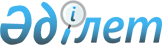 О внесении изменений и дополнений в постановление Кабинета Министров Республики Казахстан от 13 августа 1992 г. N 676
					
			Утративший силу
			
			
		
					Постановление Правительства Республики Казахстан от 5 мая 1997 г. N 708. Утратило силу - постановлением Правительства РК от 26 апреля 1999 г. N 476 ~P990476.



          Правительство Республики Казахстан постановляет:




          1. Внести в постановление Кабинета Министров Республики
Казахстан от 13 августа 1992 г. N 676  
 P920676_ 
  "О преобразовании
Государственной инспекции по карантину растений Госагропрома СССР по
Казахской ССР в Главную государственную инспекцию по карантину
растении при Министерстве сельского хозяйства Республики Казахстан"
(САПП Республики Казахстан, 1992 г., N 32, ст. 497) следующие
изменения и дополнения:




     в пункте 6 после слов "карантинной лаборатории" дополнить
словами "Республиканского интродукционно-карантинного питомника,
Республиканского фумигационного отряда, Алматинской государственной
городской и";
     в приложении к указанному постановлению "Перечень предприятий
и организаций, входящих в систему Главной государственной инспекции
по карантину растений при Министерстве сельского хозяйства
Республики Казахстан":
     после строки:
     "Республиканская карантинная лаборатория"
     дополнить строкой следующего содержания:
     "Республиканский интродукционно-карантинный питомник";
     после строки:
     "Республиканский фумигационный отряд"
     дополнить строкой следующего содержания:
     "Алматинская государственная городская инспекция по карантину
растений";





          в строке "Акмолинская государственная областная инспекция по
карантину растений с зональной карантинной лабораторией" исключить
слова "с зональной карантинной лабораторией";




          в Положении о государственной службе по карантину растений
в Республике Казахстан, утвержденном указанным постановлением:




          абзацы второй и третий пункта 1 изложить в следующей редакции:




          "Главная государственная инспекция по карантину растений при
Министерстве сельского хозяйства Республики Казахстан,
Республиканская карантинная лаборатория, Республиканский
интродукционно-карантинный питомник, Республиканский фумигационный
отряд, Алматинская государственная городская и государственные
областные инспекции по карантину растений";




          в названии раздела "Главная государственная инспекция по
карантину растений с Республиканской карантинной лабораторий и
Республиканским фумигационным отрядом" исключить слова "с
Республиканской карантинной лабораторией и Республиканским
фумигационным отрядом";




          в абзаце первом пункта 6 исключить слова "с карантинной
лабораторией и фумигационным отрядом";




          название раздела "Государственная областная инспекция по
"карантину растений" изложить в следующей редакции:




          "Алматинская государственная городская и государственные
областные инспекции по карантину растений".




          в пункте 10:




          абзацы первый-третий изложить в следующей редакции:




          "Алматинская государственная городская и государственные
областные инспекции по карантину растений возглавляются
начальниками, которые по должности являются главными
государственными инспекторами по карантину растений г. Алматы и
областей";




          Алматинская государственная городская и государственные
областные инспекции по карантину растений обладают правом
юридического лица, имеют гербовую печать со своим наименованием,
угловой и специальные штампы, непосредственно подчиняются
Казгоскарантину;




          На Алматинскую государственную городскую и государственные
областные инспекции по карантину растений возлагаются:";




          в абзаце двадцать третьем слова "главам областных
администраций" заменить словами "акимам соответствующих областей и
г. Алматы";




          пункт 12 изложить в следующей редакции:




          "12. Пограничный пункт по карантину растений в морском или речном
порту (на пристани), на железнодорожной станции, в аэропорту, на
почтамте и шоссейной дороге непосредственно подчинен соответствующей
Алматинской государственной городской и соответствующим
государственным областным инспекциям по карантину растений".





     Премьер-Министр
   Республики Казахстан


					© 2012. РГП на ПХВ «Институт законодательства и правовой информации Республики Казахстан» Министерства юстиции Республики Казахстан
				